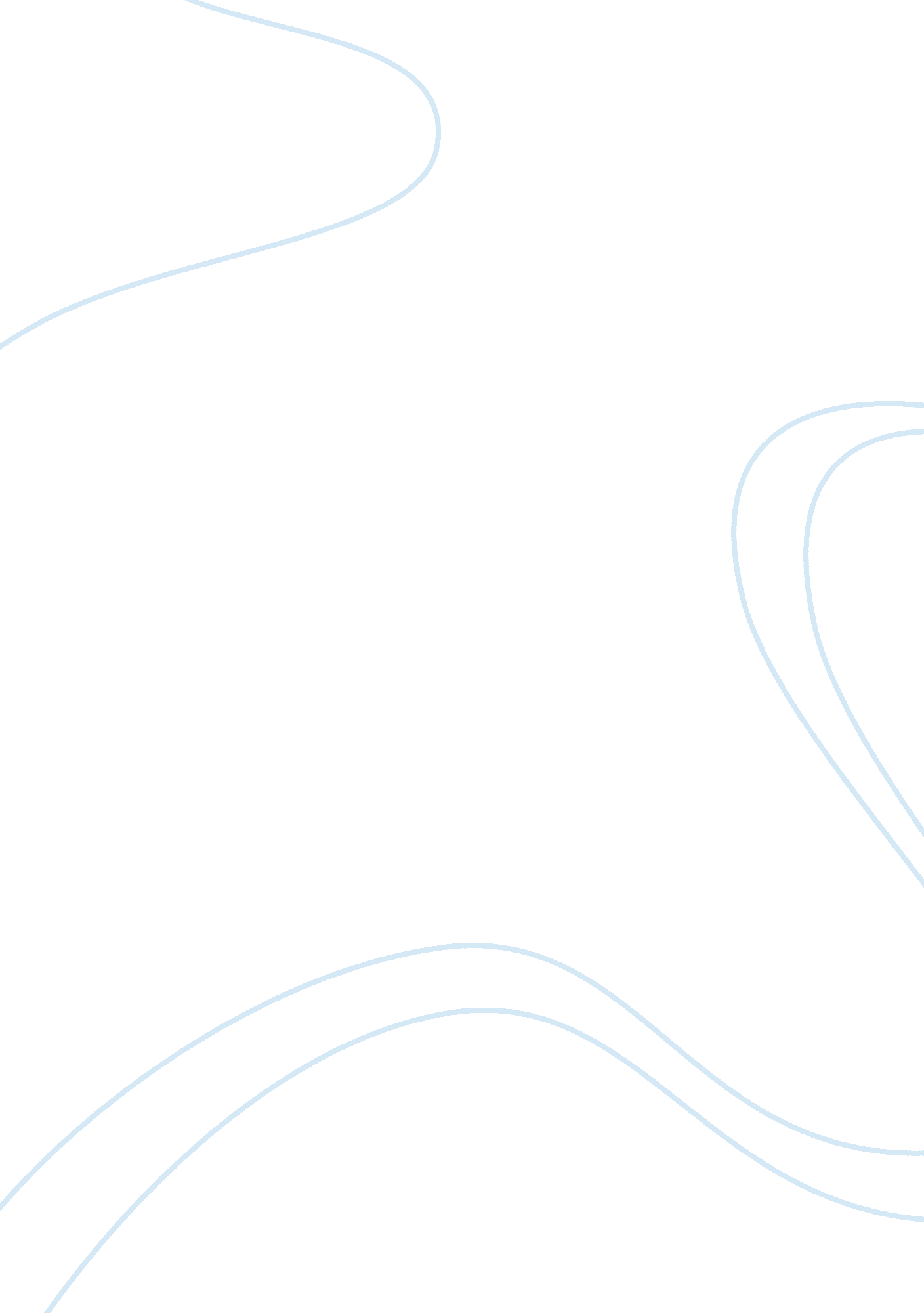 Research paper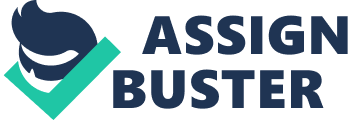 Online Shopping—Benefits and Hazards Discussion Question The internet has created new opportunities for trading throughelectronic commerce platforms . Electronic commerce has revolutionized the way business is conducted and with the click of the mouse one can get products they require anytime regardless of their location. Online shopping provides business with the opportunity to grow, as it enables the business to have a wide market base as it will expand globally to meet the international market. Online shopping has been highly recognized because it provides various benefits despite the fact that it also has disadvantages. 
The benefits of online shopping are numerous one of them being one can shop from home and does not need to go to the mall as one will shop online and the product is delivered at the doorstep. Online shopping saves time and resources as one will be able to shop at the comfort of their homes and one can shop whenever they want hence making it convenient (Rajaraman, 2000). Online shopping will provide variety for the buyer to choose from various shops as there are many providers and this gives the buyer the opportunity to compare products and choose the one that best meets their requirements. 
Online shopping also has hazards or drawbacks that makes people skeptic about using it. There exists a time lag from payment of the products required and delivery, unlike buying from a store where one exchanges money with the product. Online shopping also does not allow the customer the chance to test the product before using it and if it is defective when delivered it may inconvenience the buyer (Rajaraman, 2000). There are high shipping costs for [products and this makes products sell at a higher price than the usual when using online shopping. Online shopping is also faced by security issues as payment methods over the internet through credit cards may not be secure and it may lead to insecure transactions. However with proper implementation of security measures, online shopping provides an easy and convenient means of trading that saves the customer time and offers a wide variety of products to choose from. 
Part 2 
I chose online shopping—benefits and hazards as it has become a topic of discussion today because globalization has prompted the need for businesses to initiate electronic commerce in order to be competitive in the market. This topic will help me learn how the advantages and drawbacks of electronic commerce hence it could help me when I start my own business. 
I used the Google search engine, and determined if the source was reliable by checking the organization that developed the website, the date and weather the publisher is a reputable one. 
Searching on the internet was easier than on the online library as I only needed to type in the key words and the search engine displayed various choices from which I chose the topic I decided to write about. 
Discussion Question 2 
Sentence from Resource 
“ Due to the electronic commerce there is no need to go to the commercial places or to the shop next to corner . Everybody may place orders from home sitting in front of the PC and thoroughly analyzing and comparing different products.” (Liliana, 2011). 
Paraphrase 
Electronic commerce offers customers the ability to shop at any time because the sites are always open thus offering customers the chance to shop for a variety of products available when ever they want. 
Sentence from Resource 
“ The most important reason for which some persons hesitate to use internet for purchases-as resulted from most of the opinion polls – is that of being afraid to supply on line information regarding the credit card.” (Liliana, 2011). 
Paraphrase 
Online shopping is also faced by security issues as consumers are concerned that payment methods over the internet through credit cards may not be secure and it may lead to insecure transactions. 
I had problems in using synonyms for some words such as ‘ customers’ but I realized that forming a completely new sentence by reading and understanding the content then writing it using my own words helps in eliminating plagiarism. 
References 
Andam, Z, R. (2003). E-commerce and E-business. The e-ASEAN Task Force and the UNDP 
Asia Pacific Development Information Programme (UNDP-APDIP). 
Retrieved on October 22, 2012 from: 
http://www. google. co. ke/url? sa= t&rct= j&q=&esrc= s&source= web&cd= 9&ved= 0CGEQFjAI&url= http%3A%2F%2Fwww. kau. edu. sa%2FFiles%2F830%2FFiles%2F61164_Ecommerce%2520and%2520E%2520Business. pdf&ei= LGOEUIiqAvPL0AXF5oCoBA&usg= AFQjCNG3bcTkS1eGXg8aj9nvu2rSftOF-g 
Liliana, N. (2011). Advantages and Disadvantages of the Electronic Commerce. “ Ovidius” 
University of Constanta. 
Retrieved on October 22, 2012 from: 
http://www. google. co. ke/url? sa= t&rct= j&q=&esrc= s&source= web&cd= 4&ved= 0CDoQFjAD&url= http%3A%2F%2Fsteconomice. uoradea. ro%2Fanale%2Fvolume%2F2006%2Feconomie-si-administrarea-afacerilor%2F42. pdf&ei= gmSEUMqXB5Ck0AXJnIHACA&usg= AFQjCNFQ9AkhxfifOnUGcL0uJ_Do_ax20w 
Rajaraman, V. (2000). Electronic Commerce. Series/ Article. 
Retrieved on October 22, 2012 from: 
http://www. google. co. ke/url? sa= t&rct= j&q=&esrc= s&source= web&cd= 6&cad= rja&ved= 0CE0QFjAF&url= http%3A%2F%2Fwww. ias. ac. in%2Fresonance%2FOct2000%2Fpdf%2FOct2000p13-23. pdf&ei= O6uEULnnJqbJ0QXYpoGoBQ&usg= AFQjCNHjsCoq0JOWjZMr8r6leYtzru8Tbg 